PROGRAM NAME日本の伝統文化　折り紙体験日本の伝統文化　折り紙体験日本の伝統文化　折り紙体験SUMMARY　折り紙（Origmami）は、きれいな色や柄の描かれた四角い紙を折って、動物や植物、日本の行事や生活道具など、さまざまな形を作る、日本の伝統的な遊び・技術です。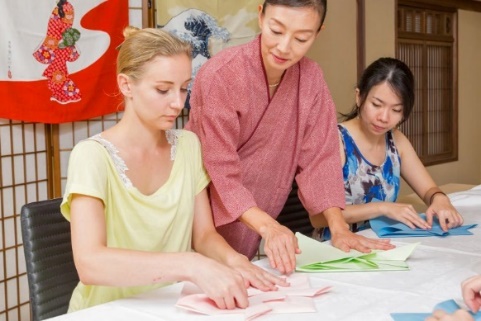 　折り紙は、基本的には道具は何も使わずに、紙と手だけで折ります。　特に和紙を生かした作品には、美しく、芸術性の高いものもあります。　折り紙（Origmami）は、きれいな色や柄の描かれた四角い紙を折って、動物や植物、日本の行事や生活道具など、さまざまな形を作る、日本の伝統的な遊び・技術です。　折り紙は、基本的には道具は何も使わずに、紙と手だけで折ります。　特に和紙を生かした作品には、美しく、芸術性の高いものもあります。　折り紙（Origmami）は、きれいな色や柄の描かれた四角い紙を折って、動物や植物、日本の行事や生活道具など、さまざまな形を作る、日本の伝統的な遊び・技術です。　折り紙は、基本的には道具は何も使わずに、紙と手だけで折ります。　特に和紙を生かした作品には、美しく、芸術性の高いものもあります。HIGHLIGHTS・本体験では、以下の１から5の易しい作品を作って基本を学び、６と７のやや難しい作品に挑戦しスキルを身につけます。伝統的な技法を踏まえつつ、最新の折り紙テクニックもご紹介します。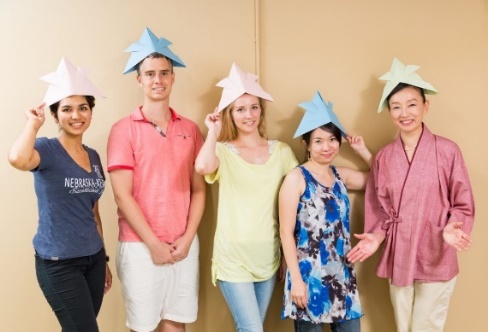 (指ならしとレクチャー)1．カードケース2．かぶと 3. お箸置き、または着物のポチ袋4．箱 5．だまし船6．伝統鶴　　7．北斎鶴・本体験では、以下の１から5の易しい作品を作って基本を学び、６と７のやや難しい作品に挑戦しスキルを身につけます。伝統的な技法を踏まえつつ、最新の折り紙テクニックもご紹介します。(指ならしとレクチャー)1．カードケース2．かぶと 3. お箸置き、または着物のポチ袋4．箱 5．だまし船6．伝統鶴　　7．北斎鶴・本体験では、以下の１から5の易しい作品を作って基本を学び、６と７のやや難しい作品に挑戦しスキルを身につけます。伝統的な技法を踏まえつつ、最新の折り紙テクニックもご紹介します。(指ならしとレクチャー)1．カードケース2．かぶと 3. お箸置き、または着物のポチ袋4．箱 5．だまし船6．伝統鶴　　7．北斎鶴INCLUSIONS・英語による折り紙の指導説明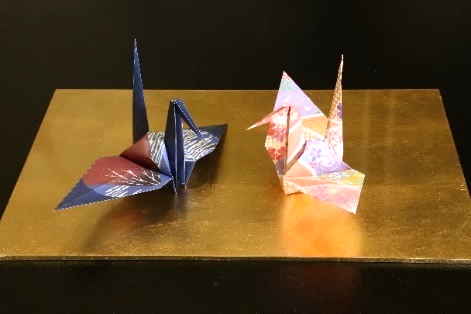 ・15センチ角の折り紙　30枚　・30センチ角の特製折り紙12枚(浮世絵など特製デザイン)・英語のテキスト ・英語による折り紙の指導説明・15センチ角の折り紙　30枚　・30センチ角の特製折り紙12枚(浮世絵など特製デザイン)・英語のテキスト ・英語による折り紙の指導説明・15センチ角の折り紙　30枚　・30センチ角の特製折り紙12枚(浮世絵など特製デザイン)・英語のテキスト PROGRAM FEE・8,800円（1人あたり/税別）・最少催行人員：2名・8,800円（1人あたり/税別）・最少催行人員：2名・8,800円（1人あたり/税別）・最少催行人員：2名オプション本体験をされた方には、次の体験を以下の価格でご提供します。　風呂敷体験　8,800円→5,800円  茶道体験　　8,000円→5,000円日本茶5種　7,800円→5,000円　　日本茶3種　3,900円→3,000円本体験をされた方には、次の体験を以下の価格でご提供します。　風呂敷体験　8,800円→5,800円  茶道体験　　8,000円→5,000円日本茶5種　7,800円→5,000円　　日本茶3種　3,900円→3,000円本体験をされた方には、次の体験を以下の価格でご提供します。　風呂敷体験　8,800円→5,800円  茶道体験　　8,000円→5,000円日本茶5種　7,800円→5,000円　　日本茶3種　3,900円→3,000円STARTING TIME①8：30～②10：30～③13：30～上記時間以外も承ります。随時・要予約DURATION90分（①8：30～10：00）（②10：30～12：00）（③13：30～15：00）実施日月・火・水・木・金・土月・火・水・木・金・土月・火・水・木・金・土